Name: Ms. Deepali  Ramesh  Kamble Father’s Name:  Mr. Ramesh Babu Kamble Department: Computer Science and EngineeirngDate of Joining: 20/09/2016         Designation:  Assistant ProfessorPhone No.  70578283540               Email ID: drkamble.cse@dacoe.ac.in Permanent Address: A20, Rukmini Garden Part 1, Wakahan Road , Mangalwar Peth , KaradTaluka:	Karad                             Dist.: Satara                    State: MaharashtraLocal Address:  A20, Rukmini Garden Part 1, Wakahan Road , Mangalwar Peth , Karad                        Taluka:	Karad                             Dist.: Satara                     State: MaharashtraMarital Status: -   Married     Blood Group: A negative.Date of Birth:  05/06/1988                 Place of Birth: Alore, Chiplun.Educational Qualification:Experience (Years):Paper/ Books Published:FDP/STTP/Seminars/Workshop organized/Attended: 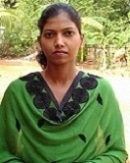 DegreeUniversity/BoardPercentage Class ObtainedYear of PassingPhD M. TechJNTU, Hyderabad69.12 %First Class2015BE Sivaji University, Kolhapur62.14%First Class2009Teaching13 yearsIndustrial----Others-----Total13 yearsDetailsNationalInternationalStateSCI/ScopusIndexedUGCApprovedJournals----5Maharashtra------Conferences-----------------------DetailsOrganisedAttendedFDP/STTP009Seminar09Workshop13Technical Event11Others : Covid awareness program01